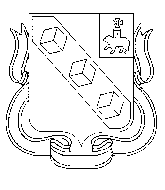 БЕРЕЗНИКОВСКАЯ ГОРОДСКАЯ ДУМА ПЕРМСКОГО КРАЯV СОЗЫВРЕШЕНИЕ № 705              					Дата принятия 30 сентября 2014 г.О внесении изменений в Порядок приема имущества в муниципальную собственность и передачи имуществаиз муниципальной собственности в иные формы собственности, утвержденный решением Березниковской городской Думы от 25.08.2009 № 639  В целях приведения муниципального правового акта в соответствие с действующим законодательством, на основании статьи 36 Устава муниципального образования «Город Березники»,Березниковская городская Дума РЕШАЕТ:1.Внести в Порядок приема имущества в муниципальную собственность и передачи имущества из муниципальной собственности в иные формы собственности», утвержденный решением Березниковской городской Думы от 25 августа 2009 г.    № 639, следующие изменения:1.1.Пункт 2.12. раздела 2 изложить в следующей редакции:«2.12.Выморочное Имущество, расположенное на территории МО «Город Березники» в виде:- жилого помещения;- земельного участка, а также расположенных на нем зданий, сооружений, иных объектов недвижимого имущества;- доли в праве общей долевой собственности на указанные в абзацах втором и третьем настоящего пункта объектов недвижимого имущества переходит в порядке наследования по закону в муниципальную собственность в соответствии с действующим законодательством.».2.Опубликовать настоящее решение в официальном печатном издании и разместить на официальном сайте Березниковской городской Думы в информационно - телекоммуникационной сети «Интернет».3.Настоящее решение вступает в силу со дня, следующего за днем его официального опубликования.Глава города 								        С.П.ДьяковПредседатель городской Думы                                    К.В.Белоглазов